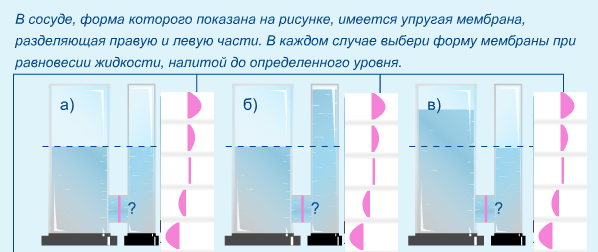 Задание 2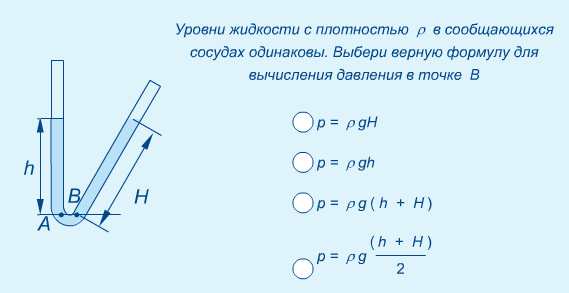 Задание 3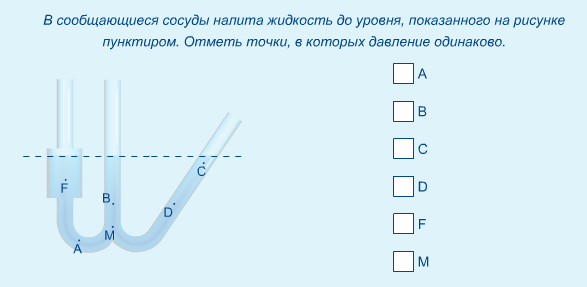 